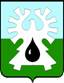 МУНИЦИПАЛЬНОЕ ОБРАЗОВАНИЕ ГОРОД УРАЙХанты-Мансийский автономный округ-ЮграАДМИНИСТРАЦИЯ ГОРОДА УРАЙПояснительная запискак проекту постановления «О внесении изменений в административный регламент предоставления муниципальной услуги «Предоставление сведений из реестра муниципального имущества»Подготовка проекта постановления администрации города Урай «О внесении изменений в административный регламент предоставления муниципальной услуги «Предоставление сведений из реестра муниципального имущества», утвержденный  постановлением администрации города Урай от 27.12.2013 №4574 «Об утверждении административного регламента предоставления муниципальной услуги «Предоставление сведений из реестра муниципального имущества» (далее – административный регламент) обусловлена внесением изменений в наименование официального сайта администрации города Урай, приведением административного регламента в соответствие с требованиями действующего законодательства к стандарту предоставления муниципальных услуг и исключением из текста административного регламента наименования Портала государственных и муниципальных услуг (функций) Ханты-Мансийского автономного округа – Югры в связи с тем, что Портал gosuslugi.ru стал единой точкой входа для получения  государственных и муниципальных услуг. В соответствии с Законом Ханты-Мансийского автономного округа –Югры от 29.05.2014 №42-оз «Об отдельных вопросах организации оценки регулирующего воздействия проектов нормативных правовых актов, экспертизы и оценки фактического воздействия нормативных правовых актов в Ханты-Мансийском автономном  округе –Югре и о внесении изменения в статью 33.2 Закона Ханты-Мансийского автономного округа –Югры  «О нормативных правовых актах Ханты-Мансийского автономного округа –Югры», пунктом 4 статьи 33 устава города Урай, данный проект постановления подлежит проведению процедуры  оценки регулирующего воздействия проектов муниципальных нормативных правовых актов администрации города Урай, затрагивающих вопросы осуществления предпринимательской и инвестиционной деятельности.В соответствии с п. 3.2.1 постановления администрации города Урай от 11.12.2015 №4122 «Об утверждении порядков проведения оценки регулирующего воздействия проектов муниципальных нормативных правовых актов, экспертизы и оценки фактического воздействия муниципальных нормативных правовых актов администрации города Урай, затрагивающих вопросы осуществления предпринимательской и инвестиционной деятельности» проведение публичных консультаций по данному проекту не требуется. Принятие проекта постановления не потребует расходов субъектов предпринимательской деятельности и дополнительных расходов из бюджета городского округа город Урай.Первый заместитель главы города Урай						В.В.Гамузов 628285, микрорайон 2, дом 60, г.Урай,Ханты-Мансийский автономный округ – Югра.Тюменская областьтел.(34676) 2-23-28, 2-06-97факс (34676) 2-23-44E-mail:adm@uray.ru